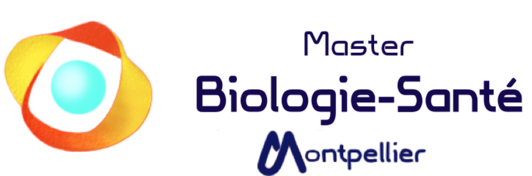 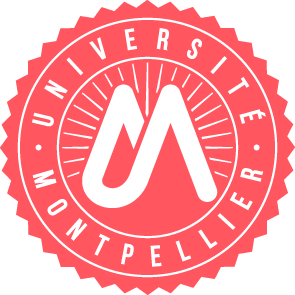 Fiche proposition de stage - Internship offersOffre pour / Offer for (you can make offers for both level, if the subjects are different, please use a new form) Master 1 ✓Master 2 ✓Parcours concerné(s) : Intitulé du stage TitleDéveloppement de PROTACs pour une inhibition ciblée de la SUMOylation dans les cellules cancéreusesDevelopment of PROTACs for a targeted inhibition of SUMOylation in cancer cellsLaboratoire d’accueil Host laboratoryEquipe ‘La Famille Ubiquitine dans les Hémopathies Malignes’ Team ‘The Ubiquitin Family in Hematologic Malignancies’ https://www.igmm.cnrs.fr/team/la-famille-ubiquitine-dans-les-hemopathies-malignes/Nom du responsable Name of the PIGuillaume BossisNom d'encadrant SupervisorOlivier CouxDescription (3 phrases)Description (3 sentences)L'équipe a montré que la SUMOylation (une modification post-traductionnelle des protéines) joue un rôle critique dans la réponse des leucémies aiguës myéloïdes (LAM) aux thérapies. En collaboration avec l'équipe de M. Amblard (IBMM), elle développe un nouveau type d'inhibiteurs de la SUMOylation (PROTAC (*)). Le stage proposé visera à tester/optimiser in vitro et sur des modèles cellulaires les composés identifiés et les PROTACs dérivés.The team has shown that SUMOylation (a post-translational protein modification) plays a critical role in Acute Myeloid Leukemias (AML) response to therapies. In collaboration with M. Amblard’s team (IBMM), the team develops a new kind of SUMOylation inhibitors (PROTAC (*)).  The internship will aim at testing/optimizing the compounds already identified and their PROTAC derivatives, both in vitro and on model cell lines.(*) PROTACs are bifunctional molecules able to provoke the degradation of their target (see Alabi & Crews (2021) J Biol Chem. 296, 100647)Durée prevue (2 à 6 mois)Duration  (2 to 6 months)4 – 6 mois /monthsE-mailolivier.coux@cnrs.frguillaume.bossis@igmm.cnrs.fr